Развлечение«Петрушка в гостях у детей»Цель: обучить игре на инструментах; закрепить названия инструментов - барабан, металлофон.Ход: входит Петрушка с барабаном и металлофоном.-Здравствуйте ,здравствуйте! (наклоняется, колпак падает)-Ой, давайте еще раз поздороваемся. Здравствуйте!- Сегодня со мной должны были приехать музыканты, но почему-то не приехали, а только инструменты прислали. Ну, ладно я сам покажу, как на них играть.-Так. А вы знаете, как эта дощечка называется? (показывает металлофон). На нем что - прыгать надо? (рядом прыгает)Ведущая: нет, Петрушка , это металлофон. А играть на нем надо палочкой        ( показывает , а затем предлагает сыграть детям).Петрушка: А это я знаю, знаю - это колесо (показывает барабан), его надо катать (прокатывает его).Ведущая: да, нет же, Петрушка, этот инструмент называется барабан, на нем играют тоже палочками.Петрушка: Ну, как же надо стучать? (пытается стучать неправильно)Ведущая: Ой, Петрушка, давай ребята тебя научат ( дети показывают как правильно держать палочки и играть).Петрушка: Да, здорово играют. Только я забыл, как этот инструмент называется? Колокольчик? Дети: Барабан.Ведущая: Запомнил? А это металлофон (показывает еще раз металлофон)Петрушка: Какие ребята, вы умные. Все-то вы знаете. А я ничего не умею, только прыгать и скакать.Ведущая: Это не беда. Если хочешь, то ребята и танцевать тебя научат.Петрушка: Конечно, хочу!Танец « Давайте все делать как я»Петрушка: Спасибо, вам ребята, я научился правильно играть на инструментах и танцевать! До свидания!  Пойду учить  своих друзей играть на инструментах ( берет инструменты и уходит).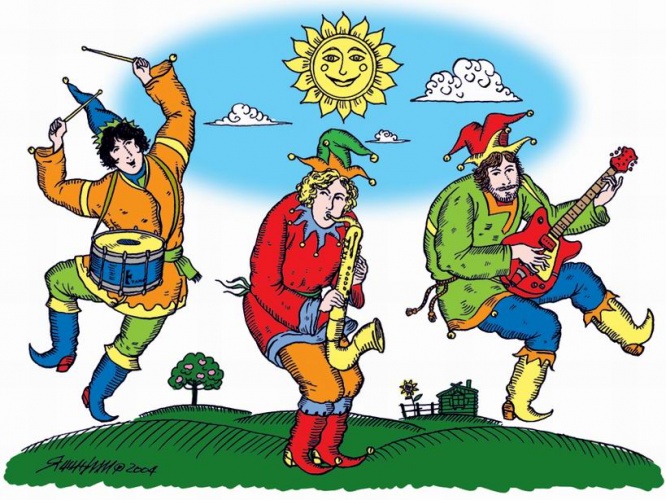 